№  6   2 младшая№  7   2 младшая№  10 средняя№ 12  средняя№  8  старшая№ 13  старшая№  9 подготовительная№  11 подготовительнаяПонедельникУтренний круг09.00 – 09.10Ознакомление с окружающим миром09.10 – 09.25Музыкальная деятельность15.50 – 16.05Утренний круг09.00 – 09.10Ознакомление с окружающим миром09.10 – 09.25Физическая культура09.35 – 09.50Утренний круг (проект)09.00 – 09.15Совместная деятельностьв Центрах Активности09. 20 – 09.50Музыкальная деятельность15.20 – 15.40Физическая культура09.00 – 09.20Утренний сбор (проект)09.30 – 09.45Совместная деятельностьв Центрах Активности09. 50 – 10.20Музыкальная деятельность09.00 – 09.25Утренний сбор (проект)09.35 – 09.55Совместная деятельностьв Центрах Активности10. 00 – 10.35Утренний круг (проект)09.00 – 09.20Совместная деятельностьв Центрах Активности09. 25 – 09.50Физическая культура (зал)10.00 – 10.25Утренний круг (проект)09.00 – 09.25Музыкальная деятельность09.40 – 10.10Совместная деятельностьв Центрах Активности10. 20 – 11.00Утренний круг (проект)09.00 – 09.25Совместная деятельностьв Центрах Активности09. 30 – 10.20Физическая культура (зал)10.35 – 11.05ВторникУтренний круг9.00 – 9.10Лепка/Аппликация09.20 – 09.3509.45 – 10.00Физическая культура10.10 – 10.25Музыкальная деятельность09.10 – 09.25Утренний круг9.35 – 9.45Лепка/Аппликация09.50 – 10.0510.10 – 10.25Утренний круг09.00 – 09.10Математика09.40 – 10.0010.40 – 11.00Бассейн09.50 – 10.3510.35 – 11.15Утренний круг09.00 – 09.10Совместная деятельностьв Центрах Активности09. 15 – 09.50Музыкальная деятельность10.00 – 10.20Утренний круг09.00 – 09.15Совместная деятельностьв Центрах Активности09. 20 – 10.15Физическая культура (улица)11.00 – 11.25Утренний круг09.00 – 09.15Совместная деятельностьв Центрах Активности09. 20 – 10.15Бассейн11.15 – 12.0012.00 – 12.45Утренний круг09.00 – 09.20Математика09. 25 – 09.55Совместная деятельностьв Центрах Активности10. 00 – 10.50Физическая культура (улица)11.35 – 12.05Утренний круг09.00 – 09.20Математика09. 25 – 09.55Совместная деятельностьв Центрах Активности10. 00 – 10.50Музыкальная деятельность15.20 – 15.50СредаБассейн09.00 – 09.2509.25 – 09.50Математика09.05 – 09.2009.30 – 09.45Утренний круг10.00 – 10.10Утренний круг9.00-9.10Развитие речи09.10 – 09.25Физическая культура09.35 – 09.50Утренний круг09.00 – 09.10Совместная деятельностьв Центрах Активности09. 15 – 09.50Физическая культура10.00 – 10.20Утренний круг09.00 – 09.10Математика09.20 – 09.4009.55 – 10.15Бассейн09.50 – 10.2510.25 – 11.00Музыкальная деятельность09.00 – 09.25Утренний круг09.35 – 09.50Математика10. 00 – 10.25Утренний круг09.00 – 09.15Математика09. 20 – 09.45Музыкальная деятельность09.55 – 10.20Утренний круг09.00 – 09.20Обучение грамоте09.30 – 10.0010.05 – 10.35Бассейн11.00 – 11.4511.50 – 12.35Утренний круг09.00 – 09.20Обучение грамоте09.30 – 10.0010.05 – 10.35Физическая культура (улица)11.35 – 12.05ЧетвергУтренний круг9.00-9.10Развитие речи09.10 – 09.25Музыкальная деятельность09.35 – 09.50Утренний круг9..00-9.10Музыкальная деятельность10.00 – 10.20Математика09.15 – 09.3009.35 – 09.50Музыкальная деятельность09.00 – 09.20Утренний круг09.30 – 09.40Совместная деятельностьв Центрах Активности09. 45 – 10.20Утренний круг09.00 – 09.10Совместная деятельностьв Центрах Активности09. 50 – 10.20Физическая культура09.20 – 09.40Утренний круг09.00 – 09.15Совместная деятельностьв Центрах Активности09. 20 – 10.00Физическая культура (зал)10.10 – 10.35Утренний круг09.00 – 09.15Совместная деятельностьв Центрах Активности09. 20 – 10.00Физическая культура (улица)11.00 – 11.25Утренний круг09.00 – 09.20Математика09.30 – 10.00Совместная деятельностьв Центрах Активности10.10 – 10.55Музыкальная деятельность15.20 – 15.50Утренний круг09.00 – 09.20Математика09.30 – 10.00Совместная деятельностьв Центрах Активности10.10 – 10.55Бассейн11.10 – 11.5011.55 – 12.35ПятницаУтренний круг9.00-9.10Рисование09.15 – 09.3009.35 – 09.50Физическая культура10.00 – 10.15Бассейн09.00 – 09.2509.25 – 09.50Рисование09.05 – 09.2009.25 – 09.50Утренний круг10.00 – 10.10Утренний круг09.00 – 09.10Физическая культура09.20 – 09.40Совместная деятельностьв Центрах Активности09. 50 – 10.20Музыкальная деятельность09.00 – 09.20Утренний круг09.30 – 09.40Совместная деятельностьв Центрах Активности / Анализ проекта09.50 – 10.2010.35 – 11.00Утренний круг09.00 – 09.15Совместная деятельностьв Центрах Активности / Анализ проекта09.20 – 10.15Бассейн09.50 – 10.3010.30 – 11.10Утренний круг09.00 – 09.15Совместная деятельностьв Центрах Активности / Анализ проекта09.20 – 09.50Музыкальная деятельность10.05. – 10.30Утренний круг09.00 – 09.20Совместная деятельностьв Центрах Активности / Анализ проекта09.25 – 10.20Физическая культура (зал)10.30 – 11.00Утренний круг09.00 – 09.20Совместная деятельностьв Центрах Активности / Анализ проекта09.25 – 10.20Музыкальная деятельность10.35 – 11.05№ 4 Ранний возраст№ 5Ранний возраст№ 3 1 младшая№ 1 1 младшая№ 2 1 младшаяПонедельникРасширение ориентировки в окружающем  и развитие речи09.20 – 09.3009.40 – 09.50Игры с дидактическим материалом15.20 – 15.3015.35 – 15.45Расширение ориентировки в окружающем  и развитие речи09.20 – 09.3009.40 – 09.50Развитие движений15.20 – 15.3015.35 – 15.45Ознакомление с окружающим миром09.20 – 09.3009.40 – 09.50Физическая культура15.20 – 15.3015.35 – 15.45Ознакомление с окружающим миром09.20 – 09.3009.40 – 09.50Физическая культура15.20 – 15.3015.35 – 15.45Ознакомление с окружающим миром09.20 – 09.3009.40 – 09.50Физическая культура15.20 – 15.3015.35 – 15.45ВторникИгры со строительным материалом09.20 – 09.3009.40 – 09.50Развитие движений15.20 – 15.3015.35 – 15.45Игры со строительным материалом09.20 – 09.3009.40 – 09.50Музыкальное воспитание15.20 – 15.30Лепка 09.10 – 09.2009.30 – 09.40Развитие речи 15.20 – 15.3015.35 – 15.45Лепка 09.10 – 09.2009.30 – 09.40Развитие речи 15.20 – 15.3015.35 – 15.45Музыкальная деятельность (зал)10.30 – 10.45Развитие речи 15.20 – 15.3015.35 – 15.45СредаРасширение ориентировки в окружающем  и развитие речи09.20 – 09.3009.40 – 09.50Музыкальное воспитание15.20 – 15.30Расширение ориентировки в окружающем  и развитие речи09.20 – 09.3009.40 – 09.50Игры с дидактическим материалом15.20 – 15.3015.35 – 15.45ФЭМП09.10 – 09.2009.30 – 09.40Музыкальная деятельность (зал) 15.40 – 15.50ФЭМП09.10 – 09.2009.30 – 09.40Музыкальная деятельность (зал) 15.20 – 15.30ФЭМП09.10 – 09.2009.30 – 09.40Лепка 15.20 – 15.3015.35 – 15.45ЧетвергИгры с дидактическим материалом09.20 – 09.3009.40 – 09.50Развитие движений15.20 – 15.3015.35 – 15.45Игры с дидактическим материалом09.20 – 09.3009.40 – 09.50Развитие движений15.20 – 15.3015.35 – 15.45Рисование09.10 – 09.2009.30 – 09.40Физическая культура (группа)15.20 – 15.3015.35 – 15.45Рисование09.10 – 09.2009.30 – 09.40Физическая культура (группа)15.20 – 15.3015.35 – 15.45Рисование09.10 – 09.2009.30 – 09.40Физическая культура (группа)15.20 – 15.3015.35 – 15.45ПятницаРасширение ориентировки в окружающем  и развитие речи09.20 – 09.3009.40 – 09.50Музыкальное воспитание15.20 – 15.30Расширение ориентировки в окружающем  и развитие речи09.20 – 09.3009.40 – 09.50Музыкальное воспитание15.20 – 15.30Музыкальная деятельность (группа)09.45 – 09.55Развитие речи 15.20 – 15.3015.35 – 15.45Музыкальная деятельность (группа)09.25 – 09.35Развитие речи 15.20 – 15.3015.35 – 15.45Развитие речи 09.10 – 09.2009.30 – 09.40Музыкальная деятельность (группа)11.25 – 11.35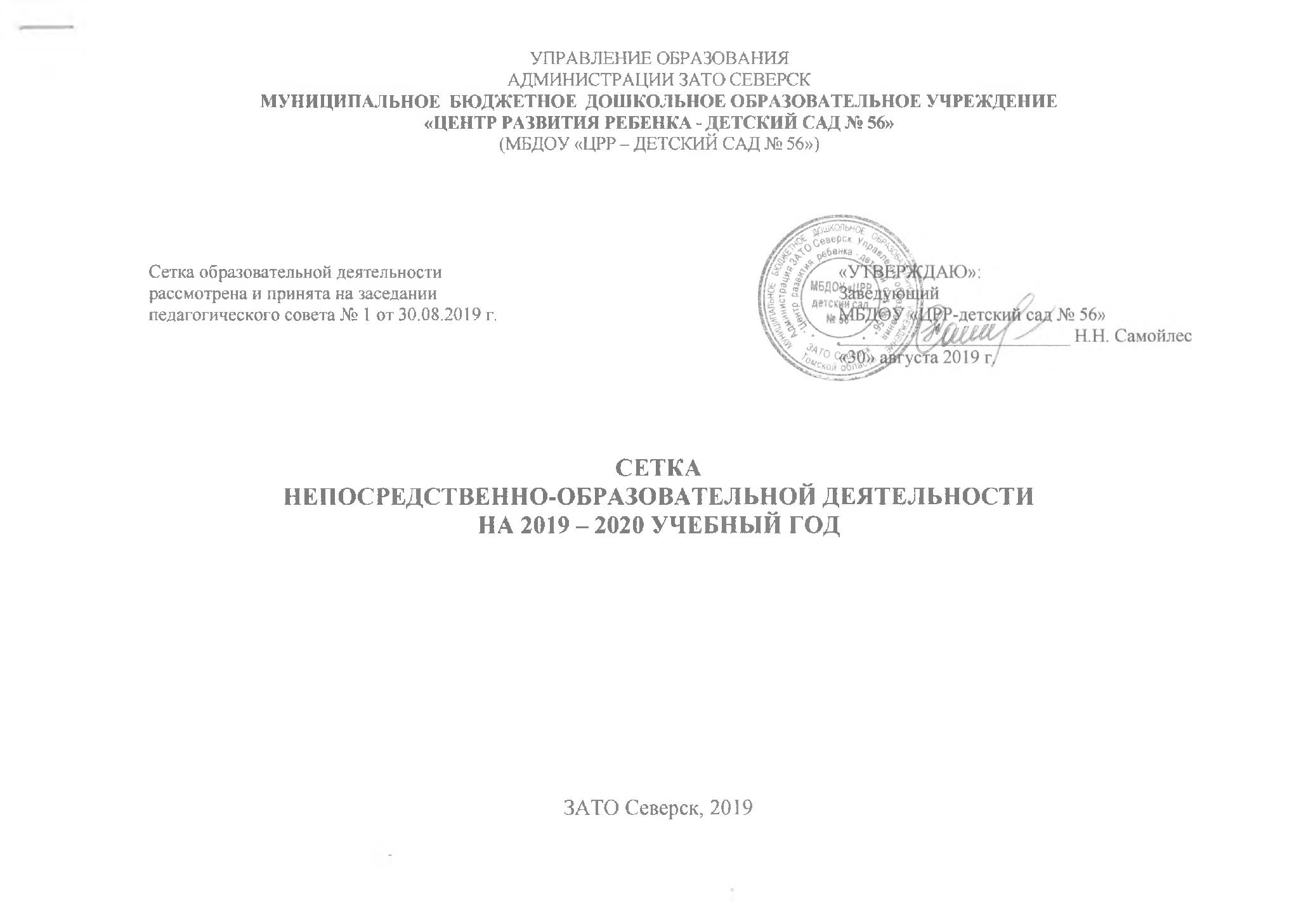 